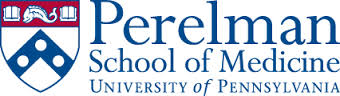 Faculty Development PlanDocument Purpose: The purpose of this document is to provide a framework for an agreed upon plan for improvement. Both the EO and faculty member should have a copy of this plan. The Education Officer may need to summarize this development plan in the Educational Database section of the faculty member’s dossier for promotion. Faculty Name:   								Education Officer Name: Meeting Date:  ___/___/___What are the faculty member’s goals in terms of improving teaching? (Be as specific as possible. For example, raise teaching evaluation score in course X with learner population x.)How will the faculty member meet the goals listed above? (Use the Faculty Development Resources Guide, Faculty Development Web site section on Workshops+, and/or list teaching coaches who may be consulted).What is a reasonable timeframe for meeting this goal? Set an appointment for a follow-up meeting accordingly. Next Scheduled Meeting Date:  ___/___/___Faculty SignatureEducation Officer Signature